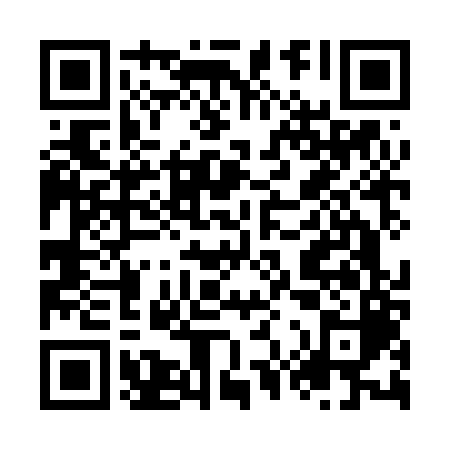 Ramadan times for Surigao City, PhilippinesMon 11 Mar 2024 - Wed 10 Apr 2024High Latitude Method: NonePrayer Calculation Method: Muslim World LeagueAsar Calculation Method: ShafiPrayer times provided by https://www.salahtimes.comDateDayFajrSuhurSunriseDhuhrAsrIftarMaghribIsha11Mon4:374:375:4711:483:065:495:496:5512Tue4:374:375:4711:483:055:495:496:5513Wed4:364:365:4611:473:055:495:496:5514Thu4:364:365:4611:473:045:495:496:5515Fri4:354:355:4511:473:045:495:496:5516Sat4:354:355:4411:473:035:495:496:5517Sun4:344:345:4411:463:025:495:496:5418Mon4:344:345:4311:463:025:495:496:5419Tue4:334:335:4311:463:015:495:496:5420Wed4:324:325:4211:453:015:495:496:5421Thu4:324:325:4211:453:005:495:496:5422Fri4:314:315:4111:452:595:495:496:5423Sat4:314:315:4011:452:595:495:496:5424Sun4:304:305:4011:442:585:495:496:5425Mon4:304:305:3911:442:575:495:496:5426Tue4:294:295:3911:442:575:495:496:5427Wed4:284:285:3811:432:565:495:496:5428Thu4:284:285:3811:432:555:495:496:5429Fri4:274:275:3711:432:545:495:496:5430Sat4:264:265:3611:422:545:495:496:5431Sun4:264:265:3611:422:535:485:486:541Mon4:254:255:3511:422:525:485:486:552Tue4:254:255:3511:422:515:485:486:553Wed4:244:245:3411:412:505:485:486:554Thu4:234:235:3411:412:505:485:486:555Fri4:234:235:3311:412:495:485:486:556Sat4:224:225:3311:402:485:485:486:557Sun4:224:225:3211:402:475:485:486:558Mon4:214:215:3111:402:465:485:486:559Tue4:204:205:3111:402:465:485:486:5510Wed4:204:205:3011:392:455:485:486:55